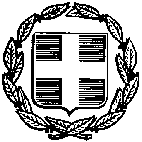 Σχετικό:  (1) Εγκύκλιος ΛΕΤΟΝ                 (2) Έγγραφο Σχολ. Συμ. 101/21-9-2016ΘΕΜΑ:  Ημερήσιο ΠρόγραμμαΣας ενημερώνω ότι κάποια από τα Ημερήσια Προγράμματα και τα πρακτικά των συλλόγων διδασκόντων που μας έχουν υποβληθεί για θεώρηση δεν έχουν συνταχθεί σύμφωνα με τη σχετική εγκύκλιο λειτουργίας του Ενιαίου Τύπου Ολοήμερου Νηπιαγωγείου (2016). Ειδικά σε ό,τι αφορά την κατανομή και τη λειτουργία των τμημάτων ανά εκπαιδευτικό.  Παρακαλώ πολύ για τη σύνταξη των Ημερήσιων  Προγραμμάτων, και τη συνακόλουθη λειτουργία των νηπιαγωγείων, σύμφωνα  με τη σχετική εγκύκλιο και την άμεση επανυποβολή τους στο γραφείο μας. Η Σχολική Σύμβουλος Π.Α 50ης Περιφέρειας                                                                                                  Πόπη Κασσωτάκη - Ψαρουδάκη       ΕΛΛΗΝΙΚΗ ΔΗΜΟΚΡΑΤΙΑΥΠΟΥΡΓΕΙΟ ΠΑΙΔΕΙΑΣ, ΕΡΕΥΝΑΣ ΚΑΙ  ΘΡΗΣΚΕΥΜΑΤΩΝ	                     Ημερ.: 28/09/2016                                   Αρ. Πρ. : 105ΠΕΡ/ΚΗ Δ/ΝΣΗ Π/ΘΜΙΑΣ & Δ/ΘΜΙΑΣ               ΕΚΠ/ΣΗΣ  ΚΡΗΤΗΣ                                                             ΣΧΟΛΙΚΗ  ΣΥΜΒΟΥΛΟΣ Π.Α. 50ης Π.Ταχ. Δ/νση : Γκερόλα 48Β                      73132 ΧανιάΠληρ. : Π. Κασσωτάκη-ΨαρουδάκηΤηλ. : 28210 47330e-mail : pkassot@gmail.com                     ΠΡΟΣ: 1.  Τα νηπιαγωγεία ΠΕ                                     Χανίων                                  2.   Δνση ΠΕ Χανίων                               ΚΟΙΝ.:  κ. Προϊστάμενο                                Ε.  &  Π. Κ. ΠΕ Κρήτης